                                                           		Ing. Helena Polónyi – špecialista na verejné obstarávanie a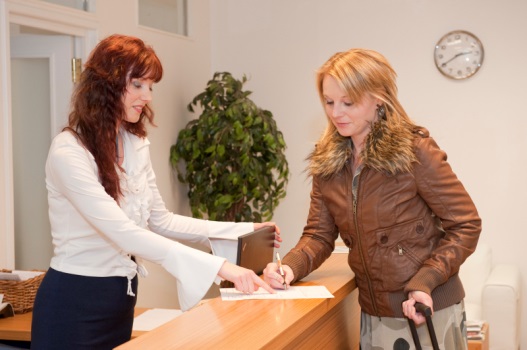 						elektronického trhoviska 						95,- € bez DPH (114,- € s DPH)						UMB, Fakulta politických vied a medzinárodných vzťahov						Kuzmányho 1, 974 01 Banská BystricaProgram školenia (09:00 – 15:00)Register hospodárskych subjektov a register konečných užívateľov výhod,Nový režim vyhodnocovania ponúk – tzv. samoočisťovací mechanizmusJednotný európsky dokument – preukazovanie splnenia podmienok účasti,Podlimitné zákazky – osobitný postup podmienok účasti osobného postavenia, podanie námietky,Využívanie subdodávateľov a možnosť zmeny subdodávateľa, definícia subdodávateľa, Dodatky k zmluvám – liberalizácia možnosti uzatvárania dodatkov,Nové pravidlá revíznych postupov – žiadosť o nápravu, námietky, kontrola, vylúčenie správneho poriadku, vydanie rozhodnutia o kontrole – možnosť opravných prostriedkov,Inovatívne partnerstvo – využitie a obsah nového inštitútu, nový postup zadania zákazky,Zábezpeka – aj na podlimitné zákazky,  zníženie maximálnej výškyNové úpravy týkajúce sa konfliktu záujmov